Załącznik nr 1 do SIWZOPIS PRZEDMIOTU ZAMÓWIENIAPrzedmiotem zamówienia nr 119/DE/Z/2015 jest „dostawa mebli biurowych do Instytutu Lotnictwa”.Przedmiot zamówienia obejmuje dostarczenie do siedziby Zamawiającego mebli biurowych. Przez dostarczenie Zamawiający rozumie dostarczenie, transport, rozładunek w miejscu wskazanym przez Zamawiającego, wniesienie do pomieszczeń wskazanych przez Zamawiającego na terenie Instytutu.Zamówienie realizowane jest na potrzeby projektu: „Modernizacja i budowa nowej infrastruktury naukowo badawczej Wojskowej Akademii Technicznej i Politechniki Warszawskiej na potrzeby numeryczno doświadczalnych badań lotniczych silników turbinowych” realizowanego w ramach Programu Operacyjnego Innowacyjna Gospodarka, lata 2007 – 2-13, Priorytet 2, Infrastruktura sfery B+R, Działanie 2.2 Wsparcie tworzenia wspólnej infrastruktury badawczej jednostek naukowych.Przedmiot zamówienia jest określony we Wspólnym Słowniku Zamówień jako CPV: 39130000-2 meble biurowePrzedmiot zamówienia obejmuje dostawę 270 zestawów mebli biurowych. W skład jednego zestawu wchodzi:jedno biurko (prawe lub lewe) na stelażu metalowym, zgodnie z załączoną niżej   specyfikacją techniczną,Zamawiający przewiduje dostawę 190 sztuk biurek prawych oraz 80 sztuk biurek lewych.jeden kontener mobilny z trzema szufladami, zgodnie z załączoną niżej specyfikacją techniczną,jeden fotel obrotowy zgodnie z załączoną niżej specyfikacją techniczną.Ad. 1. Specyfikacja techniczna biurka Biurko (prawe lub lewe) na stelażu metalowym. Blat biurka wykonany z płyty meblowej melamionowanej o grubości minimum 25 mm, w klasie higieny E-1 lub równoważnej, zgodnie z normą PN-EN 14322 lub równoważną Kolor Buk Bawaria R5113 z próbnika standardowego lub równoważny. Krawędzie zabezpieczone są obrzeżem ABS o dopuszczalnej grubości w zakresie 2 mm – 3 mm  w kolorze płyty, frezowane o promieniu minimum R=2 mm. Blat łukowato wcięty od strony osoby siedzącej przy biurku. Blat leży na stelażu metalowym malowanym proszkowo w kolorze RAL 9006 z próbnika standardowego lub równoważny.Stelaż metalowy z kanałem kablowym umieszczonym pod blatem biurka. W nogach biurka pionowe kanały kablowe. W blacie biurka powinny się znajdować minimum 2 przelotki do przeprowadzenia kabli. Dodatkowa noga metalowa malowana proszkowo w kolorze RAL 9006 z próbnika standardowego lub rownoważny, do podtrzymania wysuniętej części blatu. Dokładne zwymiarowanie blatu biurka w dolnej części.Stopa wykonana z kształtownika prostokątnego – minimum 2 mm grubość ścianki, z zakończeniami o nie ostrych kantach. Długość stopy minimum 64cm zakończona zaślepkami z tworzywa sztucznego. Wstopie nóżki możliwość regulacji +/- 2cm. Górna płaszczyzna stelaża przylegająca do blatu na długości co najmniej 50 cm, mocowana w co najmniej 6 miejscach z blatem. Nogi stelaża połączone kanałem kablowym. Przewody z kanału wchodzą bezpośrednio w stelaż, wyjście przewodów na dole stelaża przy stopie. Osłona przewodów w stelażu wykonana w ten sposób aby łączenie pionowe było widoczne tylko od środka biurka. Stelaż i kanał z możliwością rozłączenia. Połączenie bez wykorzystania śrub.Preferowane wymiary biurka: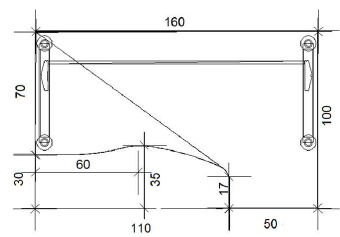 Zamawiajacy dopuszcza granice dla ww. preferowanych wymiarów biurka w zakresie +/- 20 mm.Ad. 2. Specyfikacja techniczna kontenera mobilnegoKontener mobilny z trzema szufladami. Kontener z centralnym zamkiem – jeden zamek ryglujący wszystkie 3 szuflady. Kolor kontenera: Buk Bawaria R5113 z próbnika standardowego lub równoważny.Wymiary minmalne:Szerokość: Głębokość: Wysokość: 570 mmKontener wykonany z płyty obustronnie laminowanej w klasie higieny E-1 lub równoważnej, zgodnie z normą PN-EN 14322 lub równoważną. Blat o grubości minimalnej 25 mm. Wąskie krawędzie oklejone PCV o dopuszczalnej grubości 2 mm – 3 mm, w kolorze płyty, frezowane o promieniu R=2 mm. Pozostałe elementy z płyty o grubości minimum 18 mm oklejone PCV o grubości minimalnej  0,8 mm. Szuflady na stalowych prowadnicach rolkowych. Dno szuflady z białej płyty o grubości minimum HDF 3 mm. Uchwyty metalowe dwupunktowe o rozstawie minimum 128 mm.Kontener wyposażony w zamek centralny z kompletem 2 kluczy. Kontener mobilny – 4 kółka obrotowe (tak, kolka z blokada).Ad. 3. Specyfikacja techniczna fotela obrotowegoFotel obrotowy, tapicerowany tkaniną – kolor szary, regulowane podłokietniki – regulacja podłokietnika: góra-dół o zakresie minimum 80 mm, miękka nakładka z TPU. Konstrukcja nylon czarny, czarny stelaż, regulacja podparcia lędźwiowego, miękkie kółka na twarde podłoże, minimum fi .Preferowane wymiary minimalne fotela: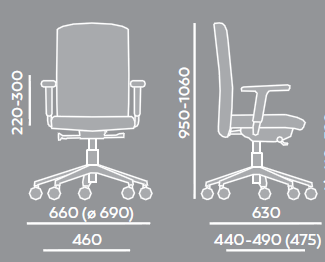 Termin realizacji zamówienia:1) 80 sztuk zestawów (biurko, kontener, fotel) – dostawa najpóźniej do dnia 18 grudnia 2015 r.W ramach pierwszej dostawy zestawów mebli Wykonawca ma dostarczyć 60 burek „prawych” i 20 burek „lewych”.2) 190 sztuk zestawów (biurko, kontener, fotel) – dostawa w terminie do 8 tygodni od daty zawarcia umowy.W ramach tej dostawy zestawów mebli Wykonawca ma dostarczyć 70 biurek „lewych i 120 biurek „prawych”.Gwarancja:co najmniej 24 miesiące.